ҠАРАР								   ПОСТАНОВЛЕНИЕ28 март 2024 йыл				№ 8				28 марта 2024 года                                                          г. МелеузО публичных слушаниях по проекту решения Советагородского поселения город Мелеуз муниципального района Мелеузовский район Республики Башкортостан «Об утверждении отчета об исполнении бюджета городского поселения город Мелеуз муниципального районаМелеузовский район Республики Башкортостан за 2023 год»	В соответствии со статьей 28 Федерального закона от 6 октября 2003 года №131-ФЗ «Об общих принципах организации местного самоуправления в Российской Федерации» п о с т а н о в л я ю:1. Назначить публичные слушания по проекту решения Совета городского поселения город Мелеуз муниципального района Мелеузовский район Республики Башкортостан «Об утверждении отчета об исполнении бюджета городского поселения город Мелеуз муниципального района Мелеузовский район Республики Башкортостан за 2023 год» (далее – проект решения Совета) на 15 апреля 2024 года в 16.00 часов. Место проведения слушаний: г. Мелеуз, ул. Ленина, д. 123, ГДК.2. Создать комиссию по проведению публичных слушаний по проекту решения Совета (далее – Комиссия по проведению публичных слушаний) в следующем составе:- председатель комиссии – Шадрин А.Л., председатель Совета городского поселения город Мелеуз муниципального района Мелеузовский район Республики Башкортостан;- заместитель председателя комиссии – Валеев М.Ш., председатель постоянной планово-бюджетной комиссии Совета;- секретарь комиссии – Сагитова Л.А., начальник отдела бухгалтерии – главный бухгалтер Администрации городского поселения город Мелеуз. 3. Организацию и проведение публичных слушаний по проекту решения Совета возложить на Комиссию по проведению публичных слушаний.4. Установить, что письменные предложения жителей городского поселения город Мелеуз муниципального района Мелеузовский район Республики Башкортостан по проекту решения Совета городского поселения город Мелеуз направляются в Совет городского поселения город Мелеуз (по адресу: г. Мелеуз, ул. Воровского, д. 4, каб. 207) в период со дня опубликования настоящего Постановления по 12 апреля 2024 года.5. Поступившие предложения и замечания по проекту отчета об исполнении бюджета городского поселения город Мелеуз муниципального района Мелеузовский район Республики Башкортостан за 2023 год обобщить и учитывать в протоколе публичных слушаний.6. Обнародовать настоящее Постановление в общественно-политической газете Мелеузовского района и города Мелеуза «Путь Октября» и на официальном сайте городского поселения город Мелеуз муниципального района Мелеузовский район Республики Башкортостан. 7. Настоящее постановление вступает в силу с даты его подписания.8. Контроль исполнения данного постановления оставляю за собой.Председатель Совета городского поселения город Мелеузмуниципального районаМелеузовский район Республики Башкортостан 		 					А.Л. Шадрин БАШҠОРТОСТАН РЕСПУБЛИКАҺЫ МӘЛӘҮЕЗ РАЙОНЫ МУНИЦИПАЛЬ РАЙОНЫНЫҢ МӘЛӘҮЕЗ ҠАЛАҺЫ ҠАЛА БИЛӘМӘҺЕ СОВЕТЫ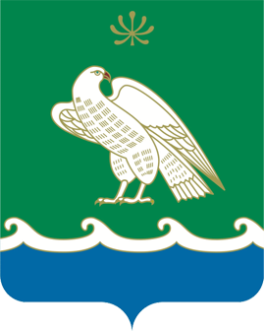 СОВЕТ ГОРОДСКОГО ПОСЕЛЕНИЯ ГОРОД МЕЛЕУЗ МУНИЦИПАЛЬНОГО РАЙОНА МЕЛЕУЗОВСКИЙ РАЙОН РЕСПУБЛИКИ БАШКОРТОСТАН